Convocazioni Squadre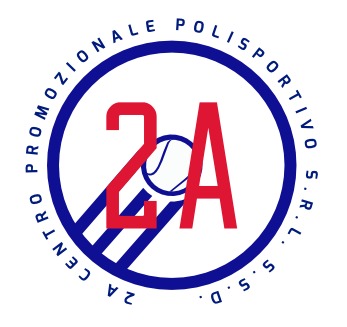 Campionato: Under 17 M Open                 VS: T.C. Le SigneIncontro: IN casaIl giorno Sabato 3 Dicembre ritrovo alle ore 14:45 c/o Polisportiva 2A       Giocatori:D’aniello GiuseppeCatalano AlessandroDentico LeonardoPicchio Francesco